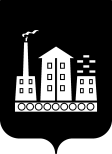 АДМИНИСТРАЦИЯГОРОДСКОГО ОКРУГА СПАССК-ДАЛЬНИЙРАСПОРЯЖЕНИЕ01 октября 2020 г.                г. Спасск-Дальний, Приморского края                   № 423-ра Об утверждении сроков расселения многоквартирного дома, признанного аварийным и подлежащим сносуНа основании постановления Правительства Российской Федерации от             28 января 2006 г. № 47 «Об утверждении Положения о признании помещения жилым помещением, жилого помещения непригодным для проживания, многоквартирного дома аварийным и подлежащим сносу или реконструкции, садового дома жилым домом и жилого дома садовым домом», постановления Администрации городского округа Спасск-Дальний от 03 марта 2020 г. № 94-па «О признании жилых помещений непригодными для проживания и многоквартирных домов аварийными и подлежащих сносу, расположенных на территории городского округа Спасск-Дальний», постановления Администрации городского округа Спасск-Дальний от        29 октября 2019г. № 452-па «О принятии актов обследований и заключений межведомственной комиссии по признанию жилых помещений непригодными для проживания, многоквартирных домов аварийными и подлежащим сносу или реконструкции, садового дома жилым домом и жилого дома садовым домом»:1. Управлению жилищно-коммунального хозяйства Администрации городского округа Спасск-Дальний (Симоненко):1.1. направить собственникам многоквартирного дома, признанного аварийным и подлежащим сносу, расположенного по адресу:  ул. Октябрьская, д.1, требования о сносе, в соответствии с пунктом 10 статьи 32 Жилищного кодекса Российской Федерации;            1.2. расселить жильцов, проживающих в многоквартирном доме, признанном аварийным и подлежащим сносу, расположенном по адресу: ул. Октябрьская, д.1, в срок до 30 декабря 2026 года;1.3. снести аварийный многоквартирный дом по адресу: ул. Октябрьская, д.1, в срок до 30 декабря 2027 года.2. Административному управлению Администрации городского округа Спасск-Дальний (Моняк) опубликовать настоящее распоряжение в периодическом печатном издании и разместить на официальном сайте правовой информации городского округа Спасск-Дальний.3. Контроль за исполнением настоящего распоряжения возложить на заместителя главы Администрации городского округа Спасск-Дальний А.К.Бессонова4. Настоящее распоряжение вступает в силу со дня его официального опубликования (обнародования).Исполняющий обязанности главыгородского округа Спасск-Дальний			                                    А.К.Бессонов